VALSTYBINIO SOCIALINIO DRAUDIMO FONDO VALDYBOS (SUDARYTOJAS)SPRENDIMASDĖL (DRAUDĖJO PAVADINIMAS IR INDIVIDUALIOS ĮMONĖS SAVININKO (ŪKINĖS BENDRIJOS TIKROJO (-ŲJŲ) NARIO (-IŲ) SKOLOS IŠIEŠKOJIMO PRIVERSTINE TVARKA20     m.                      d. Nr.  (Sudarymo vieta)Vadovaudamasis (-si) Lietuvos Respublikos valstybinio socialinio draudimo įstatymo 20 straipsniu,  40 straipsnio 3 dalimi, Lietuvos Respublikos civilinio kodekso 2.50 straipsnio 4 dalimi ir atsižvelgdamas (-a) į individualios įmonės (ūkinės bendrijos) ir (ar) individualios įmonės savininko (ūkinės bendrijos tikrojo (-ųjų) nario (-ių) atžvilgiu priimtus ir nebaigtus vykdyti (nurodomi sprendimai) dėl skolos išieškojimo priverstine tvarka n u s p r e n d ž i u:1. išieškoti priverstine tvarka į Valstybinio socialinio draudimo fondą iš (pavadinimas, draudėjo kodas, buveinės adresas) turto skolą, kuri 20…-…-… yra ... (suma žodžiais), iš jų: įmokų ... , palūkanų ... , baudos ... , delspinigių ... .2. išieškoti priverstine tvarka į Valstybinio socialinio draudimo fondą iš individualios įmonės savininko (ūkinės bendrijos tikrojo (-ųjų) nario (-ių) (vardas ir pavardė, asmens kodas, gyvenamosios vietos adresas) turto šio sprendimo 1 dalyje nurodytą skolą, jeigu iš individualios įmonės (ūkinės bendrijos) sąskaitų skola neišieškoma ir nenustatoma individualios įmonės (ūkinės bendrijos) turto, kurio užtektų individualios įmonės (ūkinės bendrijos) prievolėms įvykdyti.Pagal Lietuvos Respublikos valstybinio socialinio draudimo įstatymo 41 straipsnio 1 ir 2 dalis šis sprendimas gali būti apskųstas Valstybinio socialinio draudimo fondo valdybai prie Socialinės apsaugos ir darbo ministerijos (Konstitucijos pr. 12, Vilnius) per 20 darbo dienų nuo tos dienos, kai sužinojote ar turėjote sužinoti apie šio sprendimo priėmimą.PRIDEDAMA. Priverstinio poveikio priemonių taikymo taisyklių6 priedas(Antstoliui, skolininko darbdaviui, pensijos, stipendijos ar pašalpos mokėtojui, kitos ES valstybės narės, EEE valstybės ar Šveicarijos Konfederacijos kompetentingai įstaigai perduodamo sprendimo dėl skolos išieškojimo priverstine tvarka, kai individualios įmonės (ūkinės bendrijos) ir (ar) individualios įmonės savininko (ūkinės bendrijos tikrojo (-ųjų) nario (-ių) atžvilgiu priimtas ir nebaigtas vykdyti daugiau negu vienas sprendimas dėl skolos išieškojimo priverstine tvarka,  formos pavyzdys)(Antstoliui, skolininko darbdaviui, pensijos, stipendijos ar pašalpos mokėtojui, kitos ES valstybės narės, EEE valstybės ar Šveicarijos Konfederacijos kompetentingai įstaigai perduodamo sprendimo dėl skolos išieškojimo priverstine tvarka, kai individualios įmonės (ūkinės bendrijos) ir (ar) individualios įmonės savininko (ūkinės bendrijos tikrojo (-ųjų) nario (-ių) atžvilgiu priimtas ir nebaigtas vykdyti daugiau negu vienas sprendimas dėl skolos išieškojimo priverstine tvarka,  formos pavyzdys)(Antstoliui, skolininko darbdaviui, pensijos, stipendijos ar pašalpos mokėtojui, kitos ES valstybės narės, EEE valstybės ar Šveicarijos Konfederacijos kompetentingai įstaigai perduodamo sprendimo dėl skolos išieškojimo priverstine tvarka, kai individualios įmonės (ūkinės bendrijos) ir (ar) individualios įmonės savininko (ūkinės bendrijos tikrojo (-ųjų) nario (-ių) atžvilgiu priimtas ir nebaigtas vykdyti daugiau negu vienas sprendimas dėl skolos išieškojimo priverstine tvarka,  formos pavyzdys)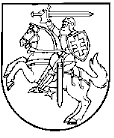 (Pareigų pavadinimas)                                     (Parašas)                              A.V.(Vardas ir pavardė)